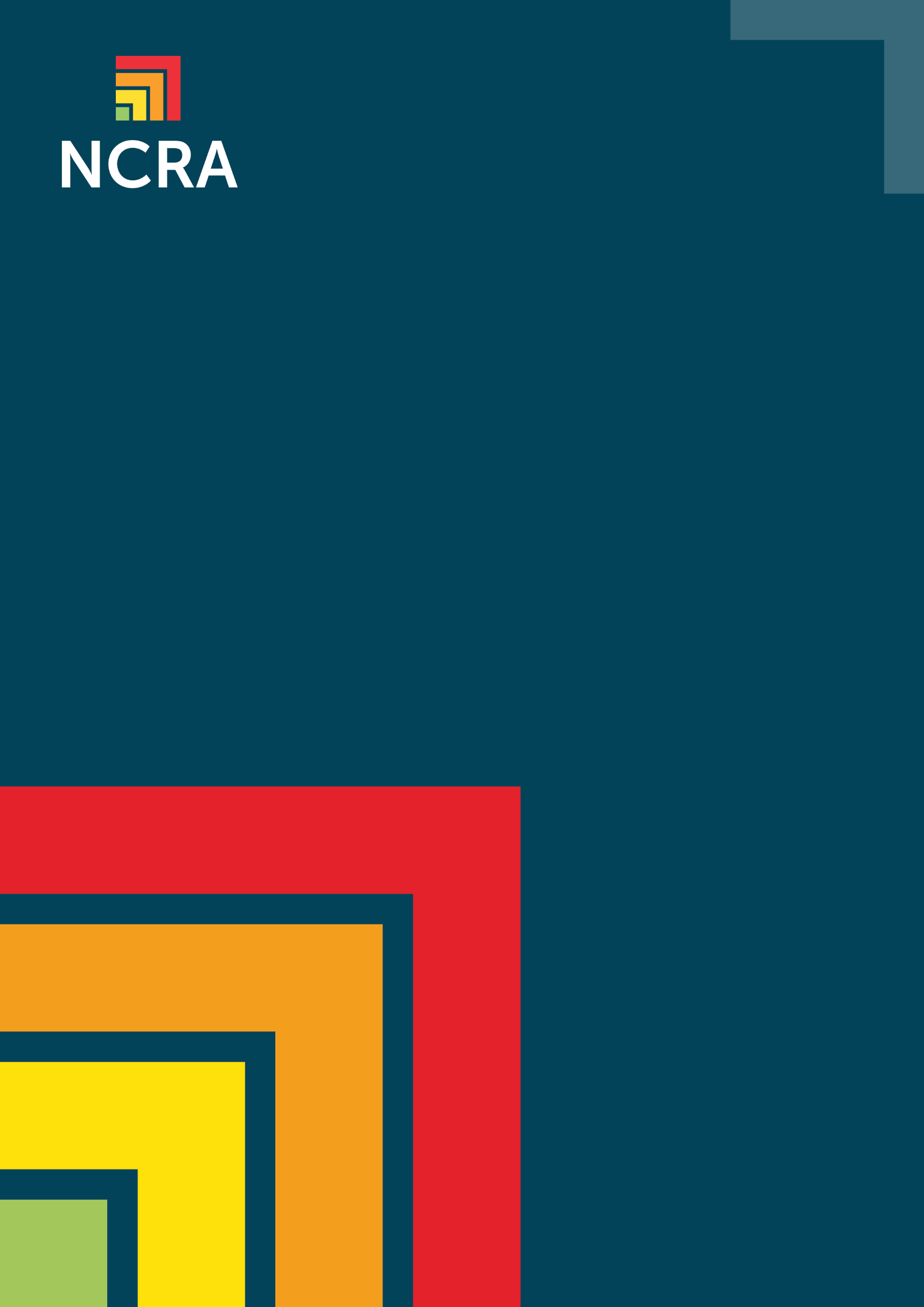 National Cyber Risk Assessment (NCRA) Workshop<Sample Agenda>NATIONAL CYBER RISK ASSESSMENT (NCRA) WORKSHOP<Location> <Date>--------AgendaVersion/DateTimeActivities/ThemesResource Person(s)0830 – 0930Arrival and registration of delegates<NCRA team members for logistics>0930 – 1030Opening Ceremony:Speech by < e.g. minister>Speech by < e.g. department head>Group picture (of all those present)<Notable Person 1><Notable Person 2>1030 – 1100Refreshments1100 – 1130Presentation on Cybercrime and Cybersecurity in <country>     <NCRA team member>1130-1230              Briefing on the criticality of a         national/regional approach to risk mitigation          <NCRA team lead>1230 – 1330National risk analysis and risk management   <NCRA team lead>1330 – 1430Lunch 1430-1500National capabilities to build after doing a NCRA      <NCRA team lead / department head>1500-1530NCRA questionnaire presentation          <NCRA team member / team lead>1530 – 1630Practice at filling in the questionnaire           <NCRA team member / team lead>1630 -1645Closing ceremony<Notable Person 2>